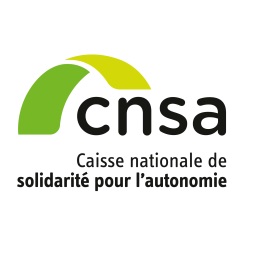 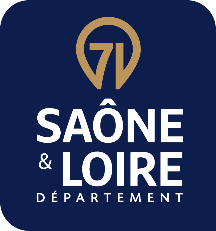 Appel à candidaturesAttribution d’une dotation complémentaire aux Services d’aide et d’accompagnement à domicile (SAAD) pour le financement d’actions améliorant  la qualité du service rendu à l’usagerPour l’année 2023DOSSIER DE CANDIDATUREPrésentation du serviceIdentification de la structure Nom : …………………………………………………………………………………………………..…………………………………................................Statut juridique : ……………………………………………………………………………………………...……………………………………………………Adresse du siège social : ………………………………….….…………………………………………………………………………………………………Code postal et commune : ………………………………..…………………………………………………………………………………………………..Courriel et téléphone : …………………………………………………………………………………………………………………………………………..N° SIRET/SIREN : …………………………………………………………………………………………………………………………………………………….N° d’identification au répertoire national des associations : ………………………………………………………………………………….N° FINESS : …………………………………………………………………………………………………………………………………………………………….Date de la première autorisation (ou ex. agrément) :…………………………………………………………………………………………….Identification du responsable légal de la structureNom et prénom : ……………………………………………………………………………………………………………………………………………………Fonction : ………………………………………………………………………………………………………………………………………………………………Courriel et téléphone : ………………………………………………………………………………………………………………………………………….Identification de la personne chargée du dossier (si différente du responsable)Nom et prénom : ……………………………………………………………………………………………………………………………………………………Fonction : ………………………………………………………………………………………………………………………………………………………………Courriel et téléphone : …………………………………………………………………………………………………………………………………………..Activité 2021 : Activité annuelle en nombre d’heuresNombre de personnes suivies :Personnes bénéficiaires de l’APA : …………………………………………………………………………………………………………………Dont GIR 1 :………………………………………...Dont GIR 2 :…………………………………………Dont GIR 3 :…………………………………………Dont GIR 4 :…………………………………………Dont bénéficiaires de l’APA avec un taux de participation inférieur à 20%Personnes bénéficiaires de la PCH : ………………………………………………..Personnes bénéficiaires de l’Aide sociale : ……………………………………..Amplitude horaire d’intervention :…………………………………………………………………………………………………………………………Zone géographique d’intervention service : ……………………………………………………………………………………………………………………………………………………………………………………………………………………………………………………………………………………………………………………………….……………………………..………………………………………………………………………………………………………………………………………………………………………………Personnel :Effectif total du service (en nombre d’ETP) :……………………………………………………………………………………………………………..Dont personnel d’intervention (en ETP) :…………………………………………………………………………………………………...Dont personnel d’encadrement (en ETP) :…………………………………………………………………………………………………Focus Personnel d’intervention : Pourcentage d’intervenant(e)s en CDI :…………………………………………………………………………………………………………………...Pourcentage d’intervenant(e)s à temps complet :…………………………………………………………………………………………………..Pourcentage d’intervenant(e)s ayant un diplôme en lien avec leur activité :……………………………………………………………Ancienneté moyenne des d’intervenant(e)s dans la structure :…………………………………………………………………………………Télégestion :Description du système de télégestion appliqué dans la structure, ou qu’il est envisagé d’acquérir par la structure (nom du logiciel, équipement mobile ou non, date de mise en place le cas échéant, % de bénéficiaires couverts…) :……………………………………………………………………………………………………………………………………………………………………………………………………………………………………………………………………………………………………………………………………………………………………………………………………………………………………………………………………………………………………………………………………………………………………………………………………………………………………………………………………………………………………………………………………………………………………………………………………………………………………………………………………………………………………………………………………………………………………………………………………………………………………………………………………………………………………………………………………………..								Présentation libre du service et description de ses spécificités :…………………………………………………………………………………………………………………………………………………………………………………………………………………………………………………………………………………………………………………………………………………………………………………………………………………………………………………………………………………………………………………………………………………………………………………………………………………………………………………………………………………………………………………………………………………………………………………………………………………………………………………………………………………………………………………………………………………………………………………………………………………………………………………………………………………………………………………………………………………………………………………………………………………………………………………………………………………………………………………………………………………………………………………………………………………………………………………………………………………………………………………………………………………………………………………………………………………………………………………………………………………………………………………………………………………………………………………………………………………………………………………………………………………………………………………………………………………………………………………………………………………………………………………………………………………………………………………………………………………………………………………………………………………………………………………………………………………………………………………………………………………………………………………………………………………………………………………………………………………………………………………………………………………………………………………………………………………………………………………………………………………………………………………………………………………………………………………………………………………………………………………………………………………………………………………………………………………………………………………………………………………………………………………………………………………………………………………………………………………………………………………………………………………………………………………………………………………………………………………………………………………………………………………………………………………………………………………………………………………………………………………………………………………………………………………………………………………………………………………………………………………………………………………………………………………………………………………………………………………………………………………………………………………………………………………….................................................................................................................................................................................................................................................................................................OBJECTIF 1 : Accompagner des personnes dont le profil de prise en charge présente des spécificités.https://solidarites-sante.gouv.fr/IMG/pdf/reforme-saad-2022-fiche-objectif-1-situations-specifiques.pdf1.1. Description des difficultés rencontrées actuellement par votre service dans la réalisation de cet objectif, éléments de contexte/diagnostic/enjeux.……………………………………………………………………………………………………………………………………………………………………………………………………………………………………………………………………………………………………………………………………………………………………………………………………………………………………………………………………………………………………………………………………………………………………………………………………………………………………………………………………………………………………………………………………………………………………………………………………………………………………………………………………………………………………………………………………………………………………………………………………………………………………………………………………………………………………………………………………………………………………………………………………………………………………………………………………………………………………………………………………………………………………………………………………………………………………………………………………………………………………………………………………………………………………………………………………………………………………………………………………………………………………………………………………………………………………………………………………………………………………………………………………………………………………………………………………………………………………………………………………………………………………………………………………………………………………………………………………………………………………………………………………………………………………………………………………………………………………………………………………………………………………………………………………………………………………………………………………………………………………………………………………………………………………………………………………………………………………………………………………………………………………………………………………………………………………………………………………………………………………………………………………………………………………………………………………………………………………………………………………………………………………………………………………………………………………………………………………………………………………………………………………………………………………………………………………………………………………………………………………………………………………………………………………………………………………………..……………………………………………………………………………………………………………………………………………………………………………………………………………………………………………………………………………………………………………………………………………………………………………………………………………………………………………………………………………………………………………………………………………………………………………………………………………………………………………………………………………………………………………………………………………………………………………………………………………………………………………………………………………………………………………………………………………………………………………………………………………………………………………………………………………………………………………………………………………………………………………………………………………………………………………………………………………………………………………………………………..……………………………………………………………………………………………………………………………………………………………………………………………………………………………………………………………………………………………………………………………………………………………………………………………………………………………………………………………………………………………………………………………………………………………………………………………………………………………………………………………………………………………………………………………………………………………………………………………………………………………………………………………………………………………………………………………………………………………………………………………………………………………………………………………………………………………………………………………………………………………………………………………………………………………………………………………………………………………………………………………………..……………………………………………………………………………………………………………………………………………………………………………………………………………………………………………………………………………………………………………………………………………………………………………………………………………………………………………………………………………………………………………………………………………………………………………………………………………………………………………………………………………………………………………………………………………………………………………………………………………………………………………………………………………………………………………………………………………………………………………………………………………………………………………………………………………………………………………………………………………………………………………………………………………………………………………………………………………………………………………………………………..………………………………………………………………………………………………………………………………………………………………………………………………………………………………………………………………………………………………………………………………………………………………………………………………………………………………………………………………………………………………………………………………………………………………………………………………………………………………………………………………………………………………………………………………………………………………………………………………………………………………………………………………………………………………………………………………………………………1.2. Fiche descriptive détaillée par actions proposées par le service selon le modèle ci-dessous, ayant vocation à être financées par la dotation complémentaire : Les actions prioritaires du département déclinées en partie III-B peuvent être reprises totalement ou en partie. D’autres actions peuvent également être proposées dès lors que celles-ci sont en conformités avec le cadre attendu dans l’objectif 1 de la CNSA.Intitulé de l’action :…………………………………………………………………………………………………………………Publics ciblés/zone géographique concernée :…………………………………………………………………………………………………………………………………………………………………………………………………………………………………………………………………………………………………………………………………………………………………………………………………………………………………………………………………………Mise en œuvre de l’action/stratégie…………………………………………………………………………………………………………………………………………………………………………………………………………………………………………………………………………………………………………………………………………………………………………………………………………………………………………………………………………………………………………………………………………………………………………………………………………………………………………………………………………………………………………………………………………………………………………………………………………………………………………………………………………………………………………………………………………………………………………………………………………………………………………………………………………………………………………………………………………………………………………………………………………………………………………………………………………………………………………………………………………………………………………………………………………………………………………………………………………………………………………………………………………………………………………………………………………………………………………………………………………………………………………………………………………………………………………………………………………………………………………………………………………………………………………Objectifs et résultats attendus :………………………………………………………………………………………………………………………………………………………………………………………………………………………………………………………………………………………………………………………………………………………………………………………………………………………………………………………………………………………………………………………………………………………………………………………………………………………………………………………………………………………………………………………………………………………………………………………………………………………………………………………………………………………………………………………………………………………………………………………………………………………………………………………………………Calendrier prévisionnel de l’action :………………………………………………………………………………………………………………………………………………………………………………………………………………………………………………………………………………………………………………………………………………………BUDGET PREVISIONNEL PLURIANNUEL PAR ACTION Intitulé de l’action : …………………………………………………………………………OBJECTIF 2 : Intervenir sur une amplitude horaire incluant les soirs, les week-ends et les jours fériés.https://solidarites-sante.gouv.fr/IMG/pdf/reforme-saad-2022-fiche-objectif-2-amplitude-horaire.pdf2.1. Description des difficultés rencontrées actuellement par votre service dans la réalisation de cet objectif, éléments de contexte/diagnostic/enjeux.……………………………………………………………………………………………………………………………………………………………………………………………………………………………………………………………………………………………………………………………………………………………………………………………………………………………………………………………………………………………………………………………………………………………………………………………………………………………………………………………………………………………………………………………………………………………………………………………………………………………………………………………………………………………………………………………………………………………………………………………………………………………………………………………………………………………………………………………………………………………………………………………………………………………………………………………………………………………………………………………………………………………………………………………………………………………………………………………………………………………………………………………………………………………………………………………………………………………………………………………………………………………………………………………………………………………………………………………………………………………………………………………………………………………………………………………………………………………………………………………………………………………………………………………………………………………………………………………………………………………………………………………………………………………………………………………………………………………………………………………………………………………………………………………………………………………………………………………………………………………………………………………………………………………………………………………………………………………………………………………………………………………………………………………………………………………………………………………………………………………………………………………………………………………………………………………………………………………………………………………………………………………………………………………………………………………………………………………………………………………………………………………………………………………………………………………………………………………………………………………………………………………………………………………..……………………………………………………………………………………………………………………………………………………………………………………………………………………………………………………………………………………………………………………………………………………………………………………………………………………………………………………………………………………………………………………………………………………………………………………………………………………………………………………………………………………………………………………………………………………………………………………………………………………………………………………………………………………………………………………………………………………………………………………………………………………………………………………………………………………………………………………………..………………………………………………………………………………………………………………………………………………………………………………………………………………………………………………………………………………………………………………………………………………………………………………………………………………………………………………………………………………………………………………………………………………………………………………………………………………………………………………………………………………………………………………………………………………………………………………………………………………………………………………………………………………………………………………………………………………………………………………………………………………………………………………………………………………………………………………………………………………………………………………………………………………………………………………………………………………………………………………………………………………………………………………………………………………………………………………………………………………………………………………………………………………………………………………………………………………………………………………………………………………………………………………………………………………………………………………………………………………………………………………………………………………………………………………………………………………………………………………………………………………………………………………………………………………………………………………………………………………………………………………………………………………………………………………………………………………………………………………………………………………………………………………………………………………………………………………………………………………………………………………………………………………………………………………………………………………………………………………………………………………………………………………………………………………………………………………………………………………………………………………………………………………………………………………………………………………………………………………………………………………………………………………………………………………………………………………………………………………………………………………………………………………………………………………………………………………………………………………………………………………………………………………………………………………………………………………………………………………………………………………………………………………………………………………………………………………………………………………………………………………………………………………………………………………………………………………………………………………………………………………………………………………………………………………………………………………………………2.2. Fiche descriptive détaillée par actions proposées par le service selon le modèle ci-dessous, ayant vocation à être financées par la dotation complémentaire : Les actions prioritaires du département déclinées en partie III-B peuvent être reprises totalement ou en partie. D’autres actions peuvent également être proposées dès lors que celles-ci sont en conformités avec le cadre attendu dans l’objectif 2 de la CNSA.Intitulé de l’action :…………………………………………………………………………………………………………………Publics ciblés/zone géographique concernée :…………………………………………………………………………………………………………………………………………………………………………………………………………………………………………………………………………………………………………………………………………………………………………………………………………………………………………………………………………Mise en œuvre de l’action/stratégie :…………………………………………………………………………………………………………………………………………………………………………………………………………………………………………………………………………………………………………………………………………………………………………………………………………………………………………………………………………………………………………………………………………………………………………………………………………………………………………………………………………………………………………………………………………………………………………………………………………………………………………………………………………………………………………………………………………………………………………………………………………………………………………………………………………………………………………………………………………………………………………………………………………………………………………………………………………………………………………………………………………………………………………………………………………………………………………………………………………………………………………………………………………………………………………………………………………………………………………………………………………………………………………………………………………………………………………………………………………………………………………………………………………………………………………Objectifs et résultats attendus :………………………………………………………………………………………………………………………………………………………………………………………………………………………………………………………………………………………………………………………………………………………………………………………………………………………………………………………………………………………………………………………………………………………………………………………………………………………………………………………………………………………………………………………………………………………………………………………………………………………………………………………………………………………………………………………………………………………………………………………………………………………………………………………………………Calendrier prévisionnel de l’action :………………………………………………………………………………………………………………………………………………………………………………………………………………………………………………………………………………………………………………………………………………………BUDGET PREVISIONNEL PLURIANNUEL PAR ACTION Intitulé de l’action : …………………………………………………………………………OBJECTIF 3 : Contribuer à la couverture des besoins de l'ensemble du territoire.https://solidarites-sante.gouv.fr/IMG/pdf/reforme-saad-2022-fiche-objectif-3-couverture-territoriale.pdf3.1. Description des difficultés rencontrées actuellement par votre service dans la réalisation de cet objectif, éléments de contexte/diagnostic/enjeux.……………………………………………………………………………………………………………………………………………………………………………………………………………………………………………………………………………………………………………………………………………………………………………………………………………………………………………………………………………………………………………………………………………………………………………………………………………………………………………………………………………………………………………………………………………………………………………………………………………………………………………………………………………………………………………………………………………………………………………………………………………………………………………………………………………………………………………………………………………………………………………………………………………………………………………………………………………………………………………………………………………………………………………………………………………………………………………………………………………………………………………………………………………………………………………………………………………………………………………………………………………………………………………………………………………………………………………………………………………………………………………………………………………………………………………………………………………………………………………………………………………………………………………………………………………………………………………………………………………………………………………………………………………………………………………………………………………………………………………………………………………………………………………………………………………………………………………………………………………………………………………………………………………………………………………………………………………………………………………………………………………………………………………………………………………………………………………………………………………………………………………………………………………………………………………………………………………………………………………………………………………………………………………………………………………………………………………………………………………………………………………………………………………………………………………………………………………………………………………………………………………………………………………………………..……………………………………………………………………………………………………………………………………………………………………………………………………………………………………………………………………………………………………………………………………………………………………………………………………………………………………………………………………………………………………………………………………………………………………………………………………………………………………………………………………………………………………………………………………………………………………………………………………………………………………………………………………………………………………………………………………………………………………………………………………………………………………………………………………………………………………………………………..………………………………………………………………………………………………………………………………………………………………………………………………………………………………………………………………………………………………………………………………………………………………………………………………………………………………………………………………………………………………………………………………………………………………………………………………………………………………………………………………………………………………………………………………………………………………………………………………………………………………………………………………………………………………………………………………………………………………………………………………………………………………………………………………………………………………………………………………………………………………………………………………………………………………………………………………………………………………………………………………………………………………………………………………………………………………………………………………………………………………………………………………………………………………………………………………………………………………………………………………………………………………………………………………………………………………………………………………………………………………………………………………………………………………………………………………………………………………………………………………………………………………………………………………………………………………………………………………………………………………………………………………………………………………………………………………………………………………………………………………………………………………………………………………………………………………………………………………………………………………………………………………………………………………………………………………………………………………………………………………………………………………………………………………………………………………………………………………………………………………………………………………………………………………………………………………………………………………………………………………………………………………………………………………………………………………………………………………………………………………………………………………………………………………………………………………………………………………………………………………………………………………………………………………………………………………………………………………………………………………………………………………………………………………………………………………………………………………………………………………………………………………………………………………………………………………………………………………………………………………………………………………………………………………………………………………………………………………………………………………………………………………………………………………………………………………………………………………………………………………………………………………………………………………………………………………………………3.2. Fiche descriptive détaillée par actions proposées par le service selon le modèle ci-dessous, ayant vocation à être financées par la dotation complémentaire : Les actions prioritaires du département déclinées en partie III-B peuvent être reprises totalement ou en partie. D’autres actions peuvent également être proposées dès lors que celles-ci sont en conformités avec le cadre attendu dans l’objectif 3 de la CNSA.Intitulé de l’action :…………………………………………………………………………………………………………………Publics ciblés/zone géographique concernée :…………………………………………………………………………………………………………………………………………………………………………………………………………………………………………………………………………………………………………………………………………………………………………………………………………………………………………………………………………Mise en œuvre de l’action/stratégie :…………………………………………………………………………………………………………………………………………………………………………………………………………………………………………………………………………………………………………………………………………………………………………………………………………………………………………………………………………………………………………………………………………………………………………………………………………………………………………………………………………………………………………………………………………………………………………………………………………………………………………………………………………………………………………………………………………………………………………………………………………………………………………………………………………………………………………………………………………………………………………………………………………………………………………………………………………………………………………………………………………………………………………………………………………………………………………………………………………………………………………………………………………………………………………………………………………………………………………………………………………………………………………………………………………………………………………………………………………………………………………………………………………………………………………Objectifs et résultats attendus :………………………………………………………………………………………………………………………………………………………………………………………………………………………………………………………………………………………………………………………………………………………………………………………………………………………………………………………………………………………………………………………………………………………………………………………………………………………………………………………………………………………………………………………………………………………………………………………………………………………………………………………………………………………………………………………………………………………………………………………………………………………………………………………………………Calendrier prévisionnel de l’action :………………………………………………………………………………………………………………………………………………………………………………………………………………………………………………………………………………………………………………………………………………………BUDGET PREVISIONNEL PLURIANNUEL PAR ACTION Intitulé de l’action : …………………………………………………………………………Objectif 5° : Améliorer la qualité de vie au travail des intervenants.https://solidarites-sante.gouv.fr/IMG/pdf/reforme-saad-2022-fiche-objectif-5-qualite-de-vie-au-travail.pdf5.1. Description des difficultés rencontrées actuellement par votre service dans la réalisation de cet objectif, éléments de contexte/diagnostic/enjeux.……………………………………………………………………………………………………………………………………………………………………………………………………………………………………………………………………………………………………………………………………………………………………………………………………………………………………………………………………………………………………………………………………………………………………………………………………………………………………………………………………………………………………………………………………………………………………………………………………………………………………………………………………………………………………………………………………………………………………………………………………………………………………………………………………………………………………………………………………………………………………………………………………………………………………………………………………………………………………………………………………………………………………………………………………………………………………………………………………………………………………………………………………………………………………………………………………………………………………………………………………………………………………………………………………………………………………………………………………………………………………………………………………………………………………………………………………………………………………………………………………………………………………………………………………………………………………………………………………………………………………………………………………………………………………………………………………………………………………………………………………………………………………………………………………………………………………………………………………………………………………………………………………………………………………………………………………………………………………………………………………………………………………………………………………………………………………………………………………………………………………………………………………………………………………………………………………………………………………………………………………………………………………………………………………………………………………………………………………………………………………………………………………………………………………………………………………………………………………………………………………………………………………………………………..……………………………………………………………………………………………………………………………………………………………………………………………………………………………………………………………………………………………………………………………………………………………………………………………………………………………………………………………………………………………………………………………………………………………………………………………………………………………………………………………………………………………………………………………………………………………………………………………………………………………………………………………………………………………………………………………………………………………………………………………………………………………………………………………………………………………………………………………..………………………………………………………………………………………………………………………………………………………………………………………………………………………………………………………………………………………………………………………………………………………………………………………………………………………………………………………………………………………………………………………………………………………………………………………………………………………………………………………………………………………………………………………………………………………………………………………………………………………………………………………………………………………………………………………………………………………………………………………………………………………………………………………………………………………………………………………………………………………………………………………………………………………………………………………………………………………………………………………………………………………………………………………………………………………………………………………………………………………………………………………………………………………………………………………………………………………………………………………………………………………………………………………………………………………………………………………………………………………………………………………………………………………………………………………………………………………………………………………………………………………………………………………………………………………………………………………………………………………………………………………………………………………………………………………………………………………………………………………………………………………………………………………………………………………………………………………………………………………………………………………………………………………………………………………………………………………………………………………………………………………………………………………………………………………………………………………………………………………………………………………………………………………………………………………………………………………………………………………………………………………………………………………………………………………………………………………………………………………………………………………………………………………………………………………………………………………………………………………………………………………………………………………………………………………………………………………………………………………………………………………………………………………………………………………………………………………………………………………………………………………………………………………………………………………………………………………………………………………………………………………………………………………………………………………………………………………………………………………………………………………………………………………………………………………………………………………………………………………………………………………………………………………………………………………………………………5.2. Fiche descriptive détaillée par actions proposées par le service selon le modèle ci-dessous, ayant vocation à être financées par la dotation complémentaire : Les actions prioritaires du département déclinées en partie III-B peuvent être reprises totalement ou en partie. D’autres actions peuvent également être proposées dès lors que celles-ci sont en conformités avec le cadre attendu dans l’objectif 5 de la CNSA.Intitulé de l’action :…………………………………………………………………………………………………………………Publics ciblés/zone géographique concernée :…………………………………………………………………………………………………………………………………………………………………………………………………………………………………………………………………………………………………………………………………………………………………………………………………………………………………………………………………………Mise en œuvre de l’action/stratégie :…………………………………………………………………………………………………………………………………………………………………………………………………………………………………………………………………………………………………………………………………………………………………………………………………………………………………………………………………………………………………………………………………………………………………………………………………………………………………………………………………………………………………………………………………………………………………………………………………………………………………………………………………………………………………………………………………………………………………………………………………………………………………………………………………………………………………………………………………………………………………………………………………………………………………………………………………………………………………………………………………………………………………………………………………………………………………………………………………………………………………………………………………………………………………………………………………………………………………………………………………………………………………………………………………………………………………………………………………………………………………………………………………………………………………………Objectifs et résultats attendus :………………………………………………………………………………………………………………………………………………………………………………………………………………………………………………………………………………………………………………………………………………………………………………………………………………………………………………………………………………………………………………………………………………………………………………………………………………………………………………………………………………………………………………………………………………………………………………………………………………………………………………………………………………………………………………………………………………………………………………………………………………………………………………………………………Calendrier prévisionnel de l’action :………………………………………………………………………………………………………………………………………………………………………………………………………………………………………………………………………………………………………………………………………………………BUDGET PREVISIONNEL PLURIANNUEL PAR ACTION Intitulé de l’action : …………………………………………………………………………201920202021Heures APA réaliséesHeures PCH réaliséesHeures réalisées au titre de l’aide sociale (ménagère)Autres heures d’aide à domicileTotal des heures d’aide à domicile réaliséesPart des heures réalisées au titre de l’APA et de la PCHChargesMontant en €Montant en €Montant en €ProduitsMontant en €Montant en €Montant en €60 – Achat20232024202570 – Vente de produits finis, prestations de services, marchandises202320242025Achats d’études et de prestations de servicesPrestation de servicesAchats non stockés de matières et de fournituresVente de marchandisesFournitures non stockables (eau, énergie)Produits des activités annexesFournitures d’entretien et de petit équipementAutres fournitures61 – Services extérieurs74 Subventions d’exploitationSous-traitance généraleDépartementDotation complémentaire LocationsEtat (précisez le(s) ministère(s) sollicité(s)Entretien et réparationAssurancesDocumentationDivers62 – Autres services extérieursRémunérations intermédiaires et honorairesRégionPublicité, publicationAutres Départements Déplacements, missionsCommune(s)Frais postaux et télécommunicationsEPCIServices bancaires et autres63 – Impôts et taxesFonds européensImpôts et taxes sur rémunérationAutres recettes (précisez)Autres impôts et taxes64 – Charges de personnelRémunération des personnelsAutres charges de personnel65 – Autres charges de gestion courante75 – Autres produits de gestion couranteDont cotisations66 – Charges financières76 – Produits financiers67 – Charges exceptionnelles77 – Produits exceptionnels68 – Dotation aux amortissements (provisions pour renouvellement)78 – Reprises sur amortissements et provisions79 – Transfert de charges86 – Emplois des contributions volontaires en nature87 – Contributions volontaires en natureSecours en natureBénévolatMise à disposition gratuite de biens et de prestationsPrestations en naturePersonnel bénévoleDons en natureTOTAL DES CHARGES000TOTAL DES PRODUITS000ChargesMontant en €Montant en €Montant en €ProduitsMontant en €Montant en €Montant en €60 – Achat20232024202570 – Vente de produits finis, prestations de services, marchandises202320242025Achats d’études et de prestations de servicesPrestation de servicesAchats non stockés de matières et de fournituresVente de marchandisesFournitures non stockables (eau, énergie)Produits des activités annexesFournitures d’entretien et de petit équipementAutres fournitures61 – Services extérieurs74 Subventions d’exploitationSous-traitance généraleDépartementDotation complémentaire LocationsEtat (précisez le(s) ministère(s) sollicité(s)Entretien et réparationAssurancesDocumentationDivers62 – Autres services extérieursRémunérations intermédiaires et honorairesRégionPublicité, publicationAutres Départements Déplacements, missionsCommune(s)Frais postaux et télécommunicationsEPCIServices bancaires et autres63 – Impôts et taxesFonds européensImpôts et taxes sur rémunérationAutres recettes (précisez)Autres impôts et taxes64 – Charges de personnelRémunération des personnelsAutres charges de personnel65 – Autres charges de gestion courante75 – Autres produits de gestion couranteDont cotisations66 – Charges financières76 – Produits financiers67 – Charges exceptionnelles77 – Produits exceptionnels68 – Dotation aux amortissements (provisions pour renouvellement)78 – Reprises sur amortissements et provisions79 – Transfert de charges86 – Emplois des contributions volontaires en nature87 – Contributions volontaires en natureSecours en natureBénévolatMise à disposition gratuite de biens et de prestationsPrestations en naturePersonnel bénévoleDons en natureTOTAL DES CHARGES000TOTAL DES PRODUITS000ChargesMontant en €Montant en €Montant en €ProduitsMontant en €Montant en €Montant en €60 – Achat20232024202570 – Vente de produits finis, prestations de services, marchandises202320242025Achats d’études et de prestations de servicesPrestation de servicesAchats non stockés de matières et de fournituresVente de marchandisesFournitures non stockables (eau, énergie)Produits des activités annexesFournitures d’entretien et de petit équipementAutres fournitures61 – Services extérieurs74 Subventions d’exploitationSous-traitance généraleDépartementDotation complémentaire LocationsEtat (précisez le(s) ministère(s) sollicité(s)Entretien et réparationAssurancesDocumentationDivers62 – Autres services extérieursRémunérations intermédiaires et honorairesRégionPublicité, publicationAutres Départements Déplacements, missionsCommune(s)Frais postaux et télécommunicationsEPCIServices bancaires et autres63 – Impôts et taxesFonds européensImpôts et taxes sur rémunérationAutres recettes (précisez)Autres impôts et taxes64 – Charges de personnelRémunération des personnelsAutres charges de personnel65 – Autres charges de gestion courante75 – Autres produits de gestion couranteDont cotisations66 – Charges financières76 – Produits financiers67 – Charges exceptionnelles77 – Produits exceptionnels68 – Dotation aux amortissements (provisions pour renouvellement)78 – Reprises sur amortissements et provisions79 – Transfert de charges86 – Emplois des contributions volontaires en nature87 – Contributions volontaires en natureSecours en natureBénévolatMise à disposition gratuite de biens et de prestationsPrestations en naturePersonnel bénévoleDons en natureTOTAL DES CHARGES000TOTAL DES PRODUITS000ChargesMontant en €Montant en €Montant en €ProduitsMontant en €Montant en €Montant en €60 – Achat20232024202570 – Vente de produits finis, prestations de services, marchandises202320242025Achats d’études et de prestations de servicesPrestation de servicesAchats non stockés de matières et de fournituresVente de marchandisesFournitures non stockables (eau, énergie)Produits des activités annexesFournitures d’entretien et de petit équipementAutres fournitures61 – Services extérieurs74 Subventions d’exploitationSous-traitance généraleDépartementDotation complémentaire LocationsEtat (précisez le(s) ministère(s) sollicité(s)Entretien et réparationAssurancesDocumentationDivers62 – Autres services extérieursRémunérations intermédiaires et honorairesRégionPublicité, publicationAutres Départements Déplacements, missionsCommune(s)Frais postaux et télécommunicationsEPCIServices bancaires et autres63 – Impôts et taxesFonds européensImpôts et taxes sur rémunérationAutres recettes (précisez)Autres impôts et taxes64 – Charges de personnelRémunération des personnelsAutres charges de personnel65 – Autres charges de gestion courante75 – Autres produits de gestion couranteDont cotisations66 – Charges financières76 – Produits financiers67 – Charges exceptionnelles77 – Produits exceptionnels68 – Dotation aux amortissements (provisions pour renouvellement)78 – Reprises sur amortissements et provisions79 – Transfert de charges86 – Emplois des contributions volontaires en nature87 – Contributions volontaires en natureSecours en natureBénévolatMise à disposition gratuite de biens et de prestationsPrestations en naturePersonnel bénévoleDons en natureTOTAL DES CHARGES000TOTAL DES PRODUITS000